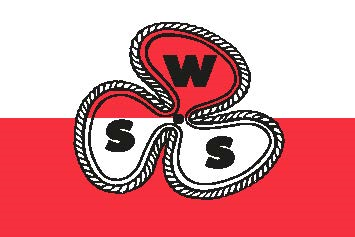 VERSLAG VAN DE ALGEMENE LEDENVERGADERING VAN SPORTVISSERS & WATERSPORTVERENIGING STAVENISSE (AFGEKORT SWS), GEHOUDEN OP 04 MAART 2023 OM 15u IN FEESTZAAL DE STOVE TE STAVENISSERob De Beukelaer heet in naam van het bestuur iedereen welkom.De notulen van de vorige algemene vergadering welke werd gehouden op 12 maart  2022 worden unaniem goedgekeurd.Ontslag en benoeming bestuurDe mandaten voor de bestuurders Aram Roozemond en Rob De Beukelaer worden met unanimiteit van de stemmen verlengd.Overzicht activiteiten 2022Er wordt een overzicht gegeven van de activiteiten welke SWS gedurende 2022 heeft uitgevoerd, zowel de zichtbare als minder zichtbare.Hierover had de vergadering geen opmerkingen.Hoe staan we er financieel voorAram Roozemond geeft een uitgebreid verslag over de financiële positie van SWS alsook van de financiën over 2022.  De vergadering heeft hierover geen opmerkingen en geeft zijn goedkeuring aan de cijfers over 2022.  Hierdoor wordt eveneens décharge verleend aan de bestuursleden over 2022.Verslag kascommissieHet verslag van de kascommissie wordt door Aram Roozemond voorgelezen.  Hierover wordt door de vergadering geen opmerkingen geformuleerd.Beide commissarissen, Flip Bout en Leo Adriaansen, hebben te kennen gegeven dat zij de taak van commissaris nog een jaar willen verder zetten, hetgeen éénparig door de vergadering wordt bekrachtigd.Contributie SWSEr is een voorstel om de contributie SWS te verhogen :Van € 25 naar 27,50 voor de jaarlijkse contributie en van € 70 naar € 75 voor de eenmalige contributie.Na overleg wordt er door de vergadering beslist om te verhoging als volgt te bepalen :Jaarlijkse contributie : € 30Eenmalige contributie : € 75Begroting 2023De begroting voor 2023 wordt door het bestuur bij monde van Aram voorgelegd.De begroting wordt unaniem goedgekeurd door de vergadering.Sluiting + rondvraagBij de rondvraag wordt het onderwerp “Lucky Lobster” aangekaart door meerdere leden van de vergadering.Gezien deze regeling rechtstreeks met de gemeente Tholen verloopt kan SWS hierop niet reageren.  Het bestuur van SWS raadt dan ook aan om over dit onderwerp rechtstreeks contact op te nemen met de gemeente Tholen.Niets meer aan de orde zijnde, sluit de voorzitter de vergadering.